Муниципальное бюджетное дошкольное образовательное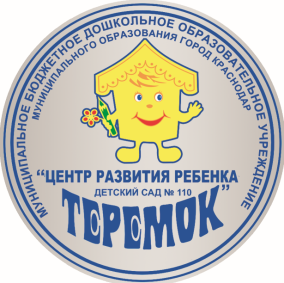  учреждение муниципального образования город Краснодар
   «Центр развития ребёнка – детский сад №110 «Теремок»Консультация для воспитателей:«Особенности восприятия классической музыки детьми, имеющими общее недоразвитие речи»                                                                                       Воспитатель: Новосардян С.Э.Дата: 02.03.2021гКраснодар 2021Музыкальное искусство играет важную роль в процессе воспитания духовности, в развития эмоциональной и познавательной сфер личности человека. Педагог-новатор Сухомлинский писал: «Умение слушать и воспринимать музыку - один из элементарных признаков эстетической культуры, без этого невозможно представить полноценного воспитания». Музыкальному руководителю важно развить у ребенка потребность в общении с музыкой, способность чувствовать её красоту, интонационное своеобразие и глубокий личностный смысл. В связи с этим остро стоит проблема воспитания слушателя ещё с дошкольного возраста, так как именно этот возраст является сензитивным к развитию музыкального восприятия.Исходя из своего опыта, я заметила, что  наблюдаются не всегда адекватные эмоциональные проявления при прослушивании различных по жанру музыкальных произведений. Это связано с общим нарушением эмоционально-волевой сферы дошкольника с логопедическими нарушениями, слабостью развития познавательных процессов. Но стоит отметить, что в значительной степени восприятие музыки зависит и от педагогических условий: от той музыкальной среды, которая окружала ребенка с ОНР до поступления в дошкольное учреждение.Стоит отметить, что восприятие и внимание, отзывчивость на музыку развивается у детей с общим недоразвитием речи на протяжении всего дошкольного периода. Примерно к старшему дошкольному возрасту дети с ОНР начинают напевать любимые свои песни, внимательнее слушать музыку, с интересом играть на музыкальных инструментах. В процессе музыкальных занятий я значительное место отвожу работе по развитию у детей с ОНР звуковысотного, тембрового, динамического и ритмического слуха. Вместе с детьми мы учимся различать звучание различных музыкальных инструментов: фортепиано,, барабана, детских гармошек, металлофона и пр.), учимся отличать голоса мужские и женские голоса, голоса детей, различных животных. Как я уже писала, у дошкольников с нарушениями речи недостаточно развито слуховое восприятие. Как отмечают многие исследователи, дети с ОНР слушают музыку, но фактически её не слышат. Для решения этой проблемы я, например, объединяю ряд музыкальных произведений общей темой. Или посвящаю несколько занятий творчеству одного композитора, а через некоторое время организовываю музыкально-¬дидактическую игру «Кто написал эту музыку».Благодаря такому подходу (повторение фамилии композитора, названия пьесы, перечисление музыкальных инструментов) все это становится хорошей речевой гимнастикой. Нужно сказать и о важности развития эмоциональной сферы ребёнка на занятиях по слушанию музыки. Использование музыки на занятиях по коррекции речи является эмоциональным стимулятором для появления первых слов. Музыкальные занятия имеют большое значение для интеллектуального и нравственного воспитания в целом.Слушание музыки является самостоятельным видом музыкальной деятельности. Восприятие музыки используется для релаксации, для активизации и развития слухового внимания, так же развитие волевых черт характера. Слушание музыки оказывает действенную помощь в решении коррекционных задач. После прослушивания музыкального произведения я стараюсь  не только поговорить о нем, что у детей с речевыми нарушениями может вызвать большие затруднения, но и предложить им подвигаться под эту музыку, чтобы они почувствовали её характер, передали свои чувства, своё отношение к музыкальному произведению.Следует ориентироваться на интерес детей. И если он отсутствует или выражен слабо, особое внимание надо обратить на подбор музыкальных произведений для слушания.Иногда музыкальное произведение (например, “Марш деревянных солдатиков” П. И. Чайковского) можно прослушать, а потом сыграть на ударно-шумовых музыкальных инструментах, а потом подвигаться в такт музыки. Это также поможет углубить восприятие музыкального произведения.Сравнение контрастных по содержанию и по названию произведений (например, “Болезнь куклы” и “Новая кукла” П. И. Чайковского) или близких по названию, но разных по характеру (например, “Смелый наездник” и “ Всадник” Р. Шуман)Всем известно, что слушание музыки оказывает огромное влияние в решении коррекционных задач. Оно расширяет кругозор, влияет на развитие речи, вызывает у ребенка эмоциональный отклик, помогает быстрее найти дорогу к его сердцу и уму, чем слова, которые он не всегда правильно воспринимает в силу своего диагноза. Работая над развитием восприятия, желательно использовать не только музыку, но и другие виды искусства: поэзию, живопись, можно «нарисовать» музыку. В своей работе я так же использую различные методы, способы, приемы формирования музыкально – ритмических навыков у дошкольников с общим недоразвитием речи.Занятия по логопедической ритмике можно представить как систему постепенно усложняющихся ритмических, логоритмических и музыкально – ритмических упражнений и заданий, лежащих в основе самостоятельной двигательной, музыкальной и речевой деятельности детей с общим недоразвитием речи.На мой взгляд в работе с «логопедическими» детьми наибольший эффект дают средства логопедической ритмики, рекомендуемые Г.А. Волковой:— вводные упражнения (ходьба и маршировка в различных направлениях);— упражнения на развитие дыхания, голоса и артикуляции;— упражнения, регулирующие мышечный тонус;— упражнения, активизирующие внимание;— счетные упражнения;— речевые упражнения без музыкального сопровождения;— упражнения, формирующие чувство музыкального размера или метра;— упражнения, формирующие чувство музыкального темпа;— ритмические упражнения;— пение;— игру на музыкальных инструментах;— музыкальную самостоятельную деятельность;— игровую деятельность;— упражнения для развития творческой инициативы;— заключительные упражнения.        Так же в зависимости от сюжета занятий можно включать упражнения на релаксацию под музыку, чистоговорки, речевые или музыкальные игры; занятия на развитие чувства ритма или внимания.        На  логоритмических занятиях реализуются следующие задачи:уточнение артикуляции — положения губ, языка, зубов при произношении изучаемого звука;развитие фонематического восприятия и фонематических представлений;расширение лексического запаса;развитие слухового внимания и зрительной памяти;совершенствование общей и мелкой моторики;выработка четких координированных движений во взаимосвязи с речью;развитие мелодико-интонационных и просодических компонентов, творческой фантазии и воображения.Наиболее эффективным эмоциональным возбудителем движений по мнению К.С. Станиславского, иногда даже почти механическим, является «темпо - ритм».Приобщение детей к игре на детских музыкальных инструментах проводится не только на занятиях музыкой, но и на логоритмических занятиях. Ритмические упражнения и импровизации с использованием ударно – шумовых инструментов совершенствуют чувство ритма, метра, тембровый слух.У детей с общим недоразвитием речи проблема коррекции эмоционально – волевой сферы может быть решена с помощью подбора соответствующей системы движений. Детям с нарушением речи, зачастую сопутствуют недоразвитие ритмического слуха, в результате чего дети не слышат элементарной пульсации в такте в размере «две четверти», что сказывается на качестве пения, разобщенности музыки и ритма движений, невозможности согласования собственных движений с музыкой. Создается впечатление, что музыка лишь сопровождает движения, которые к тому же часто аритмичны.При организации комплексного воздействия на личность ребенка с общим недоразвитием речи, мы придерживаемся принципа «разносторонности усилий» в котором особую роль отводим взаимодополняющей работе учителя – логопеда и музыкального руководителя. Ведь развитие правильной речи напрямую связанно с развитием моторной деятельности детей.На начальных этапах работы мы применяем задания направленные на развитие моторной деятельности. В дальнейшем развиваем способность к восприятию ритма на неречевом, а затем и речевом материале, постепенно переходя к восприятию ритма в движении, передачи ритма и сохранение его в памяти.В последние годы, к сожалению, отмечается увеличение количества детей, имеющих нарушение речи. Нарушение речи, преодолевается как педагогическими методами, включающими специальное обучение и коррекционно – воспитательные мероприятия, так и медицинскими средствами воздействия. подразумевается не только медикаментозное лечение, что в некоторых случаях тоже может быть необходимо, но и некоторые нетрадиционные виды терапии, например, с помощью музыки и движения.Таким образом, стоит отметить, что дети с ОНР - сложная и разнородная группа. И музыкальное воспитание для них должно предполагать особое и умелое применение средств музыкально - коррекционной работы. Только учет всех особенностей детей может дать положительный результат в музыкальном и речевом развитии детей.